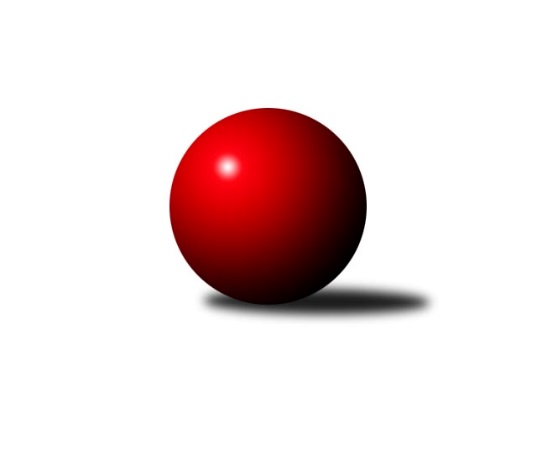 Č.23Ročník 2019/2020	11.3.2020Nejlepšího výkonu v tomto kole: 1654 dosáhlo družstvo: TJ Kuželky Česká Lípa BKrajský přebor Libereckého kraje 2019/2020Výsledky 23. kolaSouhrnný přehled výsledků:TJ Kuželky Česká Lípa B	- TJ Doksy C	5:1	1654:1538	5.0:3.0	11.3.TJ Kuželky Česká Lípa C	- TJ Doksy B	4:2	1598:1571	4.0:4.0	11.3.TJ Lokomotiva Liberec B	- SK Skalice B	0:0	0:0	0.0:0.0	12.3.SK PLASTON Šluknov  B	- TJ Spartak Chrastava	0:0	0:0	0.0:0.0	13.3.TJ Sokol Blíževedly B	- TJ Doksy D	0:0	0:0	0.0:0.0	13.3.TJ Bižuterie Jablonec n.N. B	- TJ Sokol Blíževedly A	0:0	0:0	0.0:0.0	13.3.Tabulka družstev:	1.	TJ Kuželky Česká Lípa B	21	18	0	3	96.0 : 30.0 	114.0 : 54.0 	 1656	36	2.	TJ Sokol Blíževedly A	20	17	0	3	87.0 : 33.0 	111.0 : 49.0 	 1655	34	3.	TJ Spartak Chrastava	21	15	0	6	80.0 : 46.0 	101.5 : 66.5 	 1595	30	4.	SK PLASTON Šluknov  B	20	14	1	5	78.5 : 41.5 	99.0 : 61.0 	 1599	29	5.	TJ Lokomotiva Liberec B	20	12	1	7	67.5 : 52.5 	80.5 : 79.5 	 1578	25	6.	SK Skalice C	20	12	0	8	66.0 : 54.0 	81.5 : 78.5 	 1587	24	7.	SK Skalice B	20	10	0	10	63.0 : 57.0 	87.5 : 72.5 	 1569	20	8.	TJ Sokol Blíževedly B	20	8	0	12	55.0 : 65.0 	75.0 : 85.0 	 1556	16	9.	TJ Doksy B	21	8	0	13	56.5 : 69.5 	77.5 : 90.5 	 1565	16	10.	TJ Bižuterie Jablonec n.N. B	21	7	1	13	54.0 : 72.0 	70.0 : 98.0 	 1585	15	11.	TJ Doksy C	21	5	1	15	47.5 : 78.5 	73.5 : 94.5 	 1529	11	12.	TJ Doksy D	20	3	0	17	26.0 : 94.0 	48.5 : 111.5 	 1510	6	13.	TJ Kuželky Česká Lípa C	21	2	0	19	21.0 : 105.0 	44.5 : 123.5 	 1453	4Podrobné výsledky kola:	 TJ Kuželky Česká Lípa B	1654	5:1	1538	TJ Doksy C	Jaroslav Košek	 	 237 	 224 		461 	 2:0 	 383 	 	195 	 188		Jiří Klíma ml.	Jiří Kraus	 	 184 	 172 		356 	 0:2 	 429 	 	209 	 220		Filip Doležal	Radek Potůček	 	 224 	 202 		426 	 2:0 	 320 	 	149 	 171		Michal Valeš	Petr Jeník	 	 195 	 216 		411 	 1:1 	 406 	 	209 	 197		Natálie Kozákovározhodčí: Miroslav MalýNejlepší výkon utkání: 461 - Jaroslav Košek	 TJ Kuželky Česká Lípa C	1598	4:2	1571	TJ Doksy B	Pavel Leger	 	 183 	 204 		387 	 1:1 	 362 	 	191 	 171		Petr Mádl	Zdeněk Šalda	 	 186 	 176 		362 	 0:2 	 382 	 	203 	 179		Marek Kozák	Marie Kubánková	 	 190 	 199 		389 	 1:1 	 408 	 	182 	 226		Kateřina Stejskalová	Václav Žitný	 	 228 	 232 		460 	 2:0 	 419 	 	222 	 197		Radek Kozákrozhodčí: Miroslav MalýNejlepší výkon utkání: 460 - Václav Žitný	 TJ Lokomotiva Liberec B	0	0:0	0	SK Skalice Brozhodčí: 	 SK PLASTON Šluknov  B	0	0:0	0	TJ Spartak Chrastavarozhodčí: 	 TJ Sokol Blíževedly B	0	0:0	0	TJ Doksy Drozhodčí: 	 TJ Bižuterie Jablonec n.N. B	0	0:0	0	TJ Sokol Blíževedly Arozhodčí: Pořadí jednotlivců:	jméno hráče	družstvo	celkem	plné	dorážka	chyby	poměr kuž.	Maximum	1.	Jaroslav Košek 	TJ Kuželky Česká Lípa B	444.74	293.8	150.9	3.8	8/8	(468)	2.	Vlastimil Václavík 	TJ Sokol Blíževedly B	436.68	297.8	138.9	4.8	9/9	(491)	3.	Jiří Přeučil 	TJ Sokol Blíževedly A	427.78	296.8	131.0	6.2	7/7	(485)	4.	Petr Tichý 	SK PLASTON Šluknov  B	421.64	290.2	131.4	7.5	9/9	(455)	5.	Petr Jeník 	TJ Kuželky Česká Lípa B	420.48	288.9	131.6	6.5	8/8	(460)	6.	Dušan Knobloch 	SK PLASTON Šluknov  B	420.24	292.5	127.8	7.5	7/9	(453)	7.	Petr Tregner 	SK Skalice B	419.98	286.2	133.7	6.0	7/8	(472)	8.	Josef Kuna 	TJ Bižuterie Jablonec n.N. B	419.93	285.7	134.2	6.6	9/9	(457)	9.	Bohumír Dušek 	TJ Lokomotiva Liberec B	418.75	290.5	128.3	6.2	9/9	(454)	10.	Jana Vokounová 	TJ Spartak Chrastava	417.14	292.3	124.9	7.5	6/8	(473)	11.	Radek Kozák 	TJ Doksy B	414.91	290.2	124.7	9.1	7/8	(458)	12.	Jaroslav Chlumský 	TJ Spartak Chrastava	414.60	291.6	123.0	8.6	7/8	(469)	13.	David Chýlek 	SK Skalice C	414.56	288.6	126.0	7.2	8/8	(459)	14.	Martin Zeman 	SK Skalice C	414.53	295.6	118.9	10.2	8/8	(452)	15.	Anton Zajac 	TJ Lokomotiva Liberec B	414.36	283.6	130.8	7.2	9/9	(453)	16.	Jakub Šimon 	TJ Doksy C	414.19	292.3	121.9	8.3	6/8	(467)	17.	Michal Buga 	TJ Bižuterie Jablonec n.N. B	413.65	287.9	125.8	7.8	7/9	(453)	18.	Dan Paszek 	TJ Kuželky Česká Lípa B	413.14	285.3	127.9	7.9	6/8	(490)	19.	Aleš Stach 	TJ Doksy D	411.98	290.0	122.0	8.7	8/8	(447)	20.	Josef Matějka 	TJ Sokol Blíževedly A	411.70	290.0	121.7	8.8	6/7	(477)	21.	Ludmila Tomášková 	TJ Sokol Blíževedly B	410.04	278.7	131.3	9.9	9/9	(456)	22.	Petr Guth 	TJ Sokol Blíževedly A	407.63	290.3	117.3	9.1	7/7	(439)	23.	Jiří Coubal 	TJ Kuželky Česká Lípa B	405.64	286.4	119.3	7.5	6/8	(469)	24.	Karel Mottl 	TJ Spartak Chrastava	405.02	286.5	118.5	9.2	6/8	(426)	25.	Iveta Seifertová  ml.	TJ Bižuterie Jablonec n.N. B	404.67	290.0	114.7	10.7	6/9	(438)	26.	Anita Morkusová 	SK PLASTON Šluknov  B	403.55	289.0	114.5	8.7	6/9	(441)	27.	Ladislav Javorek  st.	SK Skalice B	401.03	280.6	120.4	10.8	8/8	(534)	28.	Kateřina Stejskalová 	TJ Doksy B	399.81	282.8	117.1	8.4	8/8	(442)	29.	Natálie Kozáková 	TJ Doksy C	398.55	285.8	112.8	9.8	8/8	(438)	30.	Jan Marušák 	SK PLASTON Šluknov  B	395.50	275.3	120.2	10.2	8/9	(443)	31.	Pavel Hájek 	TJ Sokol Blíževedly A	394.38	277.4	117.0	10.0	7/7	(444)	32.	Jiří Horník 	SK Skalice C	387.78	280.9	106.9	10.6	6/8	(474)	33.	Václav Bláha  st.	TJ Doksy D	382.39	276.7	105.7	12.3	8/8	(423)	34.	Zdeněk Adamec 	TJ Lokomotiva Liberec B	380.40	272.4	108.0	11.0	7/9	(429)	35.	Jan Pašek  st.	TJ Lokomotiva Liberec B	379.18	279.1	100.1	13.5	7/9	(398)	36.	Dana Husáková 	TJ Spartak Chrastava	379.13	280.0	99.1	14.4	8/8	(431)	37.	Ladislava Šmídová 	SK Skalice B	377.30	275.7	101.6	14.0	7/8	(449)	38.	Pavel Leger 	TJ Kuželky Česká Lípa C	373.40	268.9	104.5	14.3	6/9	(441)	39.	Petr Mádl 	TJ Doksy B	373.25	273.6	99.6	13.5	6/8	(441)	40.	Václav Žitný 	TJ Kuželky Česká Lípa C	370.77	268.7	102.1	13.6	6/9	(460)	41.	Marie Kubánková 	TJ Kuželky Česká Lípa C	368.15	270.8	97.4	14.9	9/9	(418)	42.	Kamila Klímová 	TJ Doksy D	366.23	263.8	102.4	14.2	7/8	(397)	43.	Petr Hňoupek 	SK Skalice C	361.69	259.6	102.1	13.1	6/8	(434)	44.	Michal Valeš 	TJ Doksy C	360.71	254.4	106.3	13.9	7/8	(401)	45.	Aneta Kuchyňková 	TJ Sokol Blíževedly B	355.64	268.7	86.9	16.2	6/9	(395)	46.	Věra Navrátilová 	SK PLASTON Šluknov  B	353.79	259.5	94.3	15.3	8/9	(402)	47.	Iva Kunová 	TJ Bižuterie Jablonec n.N. B	343.59	258.8	84.8	17.3	9/9	(379)	48.	Martina Stachová 	TJ Doksy D	342.68	246.5	96.2	13.8	6/8	(372)	49.	Jana Hřebenová 	TJ Sokol Blíževedly B	337.42	247.1	90.3	16.1	6/9	(371)	50.	Eva Šimonová 	TJ Doksy C	330.33	252.2	78.1	20.8	6/8	(390)		Veronika Čermáková 	TJ Sokol Blíževedly A	438.18	299.5	138.7	6.6	4/7	(476)		Jan Pašek  ml.	TJ Lokomotiva Liberec B	433.40	306.3	127.1	5.2	2/9	(446)		Jaromír Tomášek 	TJ Lokomotiva Liberec B	422.75	296.0	126.8	6.0	2/9	(442)		Pavel Kleiner 	TJ Kuželky Česká Lípa B	420.00	281.0	139.0	8.0	1/8	(420)		Eduard Kezer  st.	SK Skalice B	416.87	286.6	130.3	7.5	5/8	(512)		Miloslav Šimon 	TJ Doksy B	413.82	285.7	128.1	7.9	5/8	(430)		Zdeněk Chadraba 	TJ Doksy C	412.77	290.8	122.0	6.5	3/8	(440)		Robert Křenek 	SK Skalice C	412.50	289.6	122.9	8.2	4/8	(520)		Daniel Paterko 	TJ Bižuterie Jablonec n.N. B	411.38	286.3	125.1	8.8	4/9	(442)		Matouš Janda 	TJ Bižuterie Jablonec n.N. B	409.15	288.1	121.1	10.3	5/9	(441)		Libor Křenek 	SK Skalice C	408.30	283.5	124.8	9.1	2/8	(506)		Karel Barcal 	SK PLASTON Šluknov  B	399.00	283.0	116.0	9.0	1/9	(399)		Dana Bílková 	TJ Kuželky Česká Lípa C	396.56	271.4	125.1	8.3	3/9	(434)		Radek Potůček 	TJ Kuželky Česká Lípa B	395.83	277.2	118.7	9.5	3/8	(431)		Petra Javorková 	SK Skalice B	392.00	304.0	88.0	18.0	1/8	(392)		Jiří Kraus 	TJ Kuželky Česká Lípa B	388.97	272.6	116.3	8.2	4/8	(446)		Jaroslav Jeník 	TJ Spartak Chrastava	386.75	282.0	104.8	11.2	4/8	(425)		Jiří Klíma  ml.	TJ Doksy C	385.53	274.1	111.4	10.1	3/8	(420)		Vlasta Ládková 	TJ Spartak Chrastava	381.43	282.9	98.6	14.8	4/8	(415)		Martin Foltyn 	SK Skalice C	381.13	274.7	106.4	13.9	4/8	(437)		Martina Chadrabová 	TJ Doksy B	379.81	274.6	105.2	14.1	3/8	(438)		František Vokoun 	TJ Spartak Chrastava	375.30	269.1	106.2	10.5	5/8	(405)		Filip Doležal 	TJ Doksy C	374.00	272.1	101.9	12.3	4/8	(429)		Miloš Merkl 	TJ Sokol Blíževedly B	373.03	270.4	102.7	12.9	5/9	(421)		Daniel Hokynář 	TJ Bižuterie Jablonec n.N. B	373.00	266.0	107.0	15.0	1/9	(373)		Libuše Lapešová 	TJ Kuželky Česká Lípa C	368.92	265.2	103.8	12.2	4/9	(404)		Radim Houžvička 	TJ Sokol Blíževedly B	367.46	268.4	99.1	13.1	4/9	(401)		Rostislav Doležal 	SK Skalice C	367.25	271.6	95.6	15.4	2/8	(399)		Miloslav Pöra 	TJ Kuželky Česká Lípa B	366.28	263.9	102.3	12.8	3/8	(426)		Stanislava Kroupová 	TJ Sokol Blíževedly B	365.00	286.0	79.0	15.0	1/9	(365)		Jitka Vlasáková 	SK Skalice B	364.00	257.0	107.0	8.0	1/8	(364)		Václav Bláha  ml.	TJ Doksy D	361.21	260.3	100.9	16.4	4/8	(414)		Marek Kozák 	TJ Doksy B	359.38	262.6	96.8	13.9	3/8	(401)		Miroslava Löffelmannová 	SK Skalice B	358.90	279.4	79.6	19.1	5/8	(408)		Radek Mikeš 	TJ Kuželky Česká Lípa C	358.00	243.0	115.0	11.0	1/9	(358)		Jaroslava Kozáková 	SK Skalice B	357.67	267.0	90.7	20.5	3/8	(407)		Klára Stachová 	TJ Doksy D	356.50	256.0	100.5	12.5	1/8	(357)		Zdeněk Šalda 	TJ Kuželky Česká Lípa C	354.53	259.2	95.3	15.9	5/9	(422)		Michal Stejskal 	TJ Doksy B	354.23	258.4	95.9	14.7	5/8	(390)		Miroslav Lapáček 	TJ Lokomotiva Liberec B	340.60	247.0	93.6	17.6	5/9	(362)		Vladimír Procházka 	TJ Kuželky Česká Lípa C	331.00	241.3	89.7	19.3	3/9	(342)		Robert Hokynář 	TJ Bižuterie Jablonec n.N. B	328.00	243.0	85.0	16.0	1/9	(328)		Jaroslava Vaňková 	TJ Kuželky Česká Lípa C	326.78	244.3	82.4	20.9	3/9	(370)Sportovně technické informace:Starty náhradníků:registrační číslo	jméno a příjmení 	datum startu 	družstvo	číslo startu
Hráči dopsaní na soupisku:registrační číslo	jméno a příjmení 	datum startu 	družstvo	Program dalšího kola:24. kolo19.3.2020	čt	17:00	TJ Doksy D - TJ Kuželky Česká Lípa B	19.3.2020	čt	17:00	TJ Spartak Chrastava - SK Skalice C	20.3.2020	pá	17:00	SK Skalice B - SK PLASTON Šluknov  B	20.3.2020	pá	17:00	TJ Doksy C - TJ Kuželky Česká Lípa C	21.3.2020	so	9:00	TJ Sokol Blíževedly A - TJ Sokol Blíževedly B	21.3.2020	so	9:00	TJ Doksy B - TJ Lokomotiva Liberec B				-- volný los -- - TJ Bižuterie Jablonec n.N. B	Nejlepší šestka kola - absolutněNejlepší šestka kola - absolutněNejlepší šestka kola - absolutněNejlepší šestka kola - absolutněNejlepší šestka kola - dle průměru kuželenNejlepší šestka kola - dle průměru kuželenNejlepší šestka kola - dle průměru kuželenNejlepší šestka kola - dle průměru kuželenNejlepší šestka kola - dle průměru kuželenPočetJménoNázev týmuVýkonPočetJménoNázev týmuPrůměr (%)Výkon12xJaroslav KošekČ. Lípa B4611xVáclav ŽitnýČ. Lípa C117.694601xVáclav ŽitnýČ. Lípa C46011xJaroslav KošekČ. Lípa B112.314611xFilip DoležalDoksy C4295xRadek KozákDoksy B107.24192xRadek PotůčekČ. Lípa B4261xFilip DoležalDoksy C104.524295xRadek KozákDoksy B4191xKateřina StejskalováDoksy B104.394085xPetr JeníkČ. Lípa B4111xRadek PotůčekČ. Lípa B103.79426